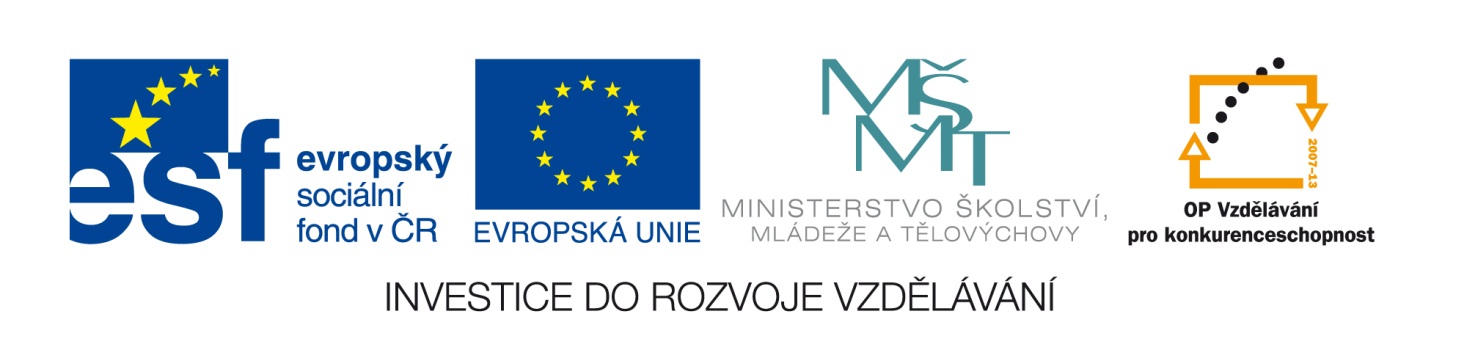 Pracovní list6. ročníkEgypt – opakování1/ Vyjmenuj alespoň 4 egyptská posvátná zvířata: _______________________________2/ Seřaď podle důležitosti a společenského postavení tyto osoby/očísluj je, přičemž číslo jedna bude mít ten nejdůležitější a nejuctívanější/:Vezír – otrok – správci krajů – faraon – zemědělec – vojenský velitel –  řemeslník –  kněz – výběrčí daní3/ Jakým způsobem byli získáváni otroci?   Kde se jejich práce využívalo?4/ V Egyptě zemědělci chovali –                                      pěstovali –5/ Vysvětli význam těchto slov:    Balzamování –   Papyrus –   Reliéf –   Sfinga –    Kanopa –   Mumie –    Hieroglyfy –   Sarkofág – 6/ Egypťané neznali perspektivu. Jaké zásady tedy dodržovali při malování? Jakým     způsobem zachycovali postavy?7/ Popiš oblečení, účes a líčení zámožných Egypťanů.8/ Poslední egyptskou královnou byla K_____________. Jakou smrtí zemřela?ŠkolaZŠ Třeboň, Sokolská 296, 379 01 TřeboňAutorMgr. Anna ZabranskáČísloVY_32_INOVACE_3102NázevEgypt - opakováníTéma hodiny      EgyptPředmětDějepisRočník/y/6.AnotaceŽák může při zpracování tohoto pracovního listu používat historický atlas, jinak žáci pracují samostatně po probrání učiva o Egyptu a využívají osvojených vědomostí.Očekávaný výstupŽák zvládne základní orientaci na dějepisné mapě. Umí popsat způsob života, materiální a duchovní kulturu starověkých národů a její přínos pro současnost.Druh učebního materiáluPracovní list